Introducción:La Contraloría Departamental de Santander tiene establecido el proceso Gestión de Participación Ciudadana, cuyo objetivo es “Establecer las directrices y lineamientos generales para realizar el seguimiento a todos los procesos de la CGS con el fin de garantizar el cumplimiento de sus objetivos institucionales y la contribución de estos a los fines esenciales del Estado” liderado por la Oficina de Políticas Institucionales y Control social, la cual da cumplimiento al artículo 76 de la Ley 1474 de 2011 que establece: “En toda entidad pública, deberá existir por lo menos una dependencia encargada de recibir, tramitar y resolver las quejas, sugerencias y reclamos que los ciudadanos formulen, y que se relacionen con el cumplimiento de la misión de la entidad. La oficina de control interno deberá vigilar que la atención se preste de acuerdo con las normas legales vigentes y rendirá a la administración de la entidad un informe semestral sobre el particular…”, En cumplimiento de este último párrafo de la citada norma la Oficina de Control interno presenta el informe de seguimiento sobre la atención de las Peticiones, Quejas, Consultas y Denuncias.Objetivo: Identificar la eficacia en el cumplimiento de las actividades propias del proceso de Gestión de Participación Ciudadana, la efectividad de sus controles y la gestión de sus riesgos para orientar la implementación de acciones de mejora continua.Alcance:   La auditoría comprende las actividades desarrolladas dentro del proceso Gestión de Participación Ciudadana, y abarca la vigencia 2022 en lo relacionado con la atención de peticiones quejas, reclamos y denuncias.Metodología:  La presente auditoría se desarrolló acudiendo a las tecnologías de la información y las comunicaciones, especialmente utilizando la información generada por el SIA ATC, aplicativo adoptado por la entidad para la gestión y seguimiento de las PQRD, y basado en la información suministrada por la Oficina de Políticas Institucionales y Control Social.Desarrollo de la Auditoria: Para evaluar el cumplimiento de los términos para responder las PQRS recibidas por la entidad, se procedió a generar el reporte desde SIA ATC de los requerimientos recibidos en la entidad y asignados a cada las denuncias, en el registro de obtenido con corte desde enero a diciembre de 2022.Solicitudes: Dentro de estas acciones se realizó análisis de las 485 solicitudes radicadas en el periodo 2022 en el aplicativo SIA-ATC de las cuales para resolver de fondo por parte de la Contraloría Departamental fueron 175.Una de estas solicitudes con radicado DPS-22-0106 se le dio trámite por desistimiento del solicitante.De las solicitudes se trasladaron por competencia 306 que se les dio trámite en el tiempo exigido. De las mismas solicitudes por competencia compartida fueron 3 que se resolvieron en los términos.Denuncias: Se recibieron 314 denuncias en el periodo 2022 de las cuales 166 se resolvieron por parte de la Contraloría.Se trasladaron por competencia de otra entidad 118 para que le dieran respuesta.Por competencia compartida se resolvieron 30 denuncias.Del total de las denuncias están en trámite 42 de estas 23 son del periodo 2023 y los 19 restantes que son del periodo 2022 se ha solicitado ampliación de términos.Certificaciones: Se solicitaron 36 certificaciones las cuales fueron resueltas en su mayoría por la oficina de secretaria general y unas pocas por OPICS. De estas certificaciones se trasladó una por ser competencia de otra entidad.Quejas: Se identificaron 5 quejas que fueron resueltas por la oficina de OPICS.Consultas: Se observan en el aplicativo que ingresaron 15 consultas de las cuales 2 fueron enviadas a la oficina jurídica para dar respuesta, las otras fueron resueltas por OPICS. Se identifican según el informe anterior las solicitudes, denuncias certificaciones y quejas en la Contraloría Departamental conforme a los informes enviados por la oficina de OPICS y se comparan con las del sistema SIA ATC de los cuales se sacan preguntas para realizar a quien dirige esta oficina, pero en general se evidencia un buen manejo de este sistema lo que ayuda a la Contraloría a tener al día las PQRS que ingresan a diario.Se toma el reporte del SIA-ATC en donde se relacionan los siguientes cuadros.Del reporte de pendientes por resolver se evidencian 5 de las cuales preocupan las dos primeras al tener tiempo de vencimiento de 221 y 101 días respectivamente.MAPA DE RIESGOSSe actualizo el mapa de riesgos y se realizó seguimiento por parte de la oficina CUMPLIMIENTO DEL PLAN DE ACCIONEl plan de acción fue cumplido al 100% para el periodo 2022.Evaluación del plan de mejoramiento de OPICS AGN.Se cumplió con el plan de mejoramiento externo con la Auditoria General en las dos acciones propuestas, se realizó seguimiento de cumplimiento por parte de la oficina de control interno a donde fueron allegadas las evidencias de cumplimiento.Evaluación del plan de mejoramiento interno.Se cumplió con el plan de mejoramiento interno en las tres acciones propuestas, se realizó seguimiento de cumplimiento por parte de la oficina de control interno a donde fueron allegadas las evidencias de cumplimiento.OBSERVACIONES:De analizar los cuadros relacionados de las solicitudes agradezco se explique:Del reporte de pendientes por resolver se evidencian 5 de las cuales preocupan las dos primeras al tener tiempo de vencimiento de 221 y 101 días respectivamente.192022000108     192022000509Responder el por qué se evidencian solicitudes sin respuesta a esta fecha en un término de 5 días.RESPUESTA:Nº SIA ATC: 192022000108: Se envió respuesta en el correo de la entidad en la fecha 25 de febrero de 2022, en la SIA ATC no se encontró el radicado para actualizar y subir respuesta. Adjuntamos los oficios de respuesta en el siguiente link: https://contraloriasantanderco-my.sharepoint.com/:f:/g/personal/quejas_contraloriasantander_gov_co/EuWx-45uu3tBg8QQEq3V4L8B3rkDyUqICEIonToAQ0klkA?e=Bf55n2 Nº SIA ATC: 192022000509 :  Se envió respuesta de informando el traslado a la Contraloria Auxiliar en el correo de la entidad en la fecha 17 de agosto de 2022, en la SIA ATC no se encontró el radicado para actualizar y subir respuesta. Adjuntamos los oficios de respuesta en el siguiente link: https://contraloriasantanderco-my.sharepoint.com/:f:/g/personal/quejas_contraloriasantander_gov_co/EnKEAYCP_M5Ek6MfMMANZ7EB2R1EGGmn0jUErdup0F5chA?e=SOEbId Se identifican las respuestas de la oficina de OPICS donde se constata las respuestas dadas a las solicitudes dejadas en las observaciones, por lo tanto, se aceptan las respuestas y se concluye la auditoria satisfactoriamente.En general se videncia que las solicitudes están respondidas dentro de los términos de ley, cumpliendo por la Contraloría General de Santander a los usuarios.  Se solicita a la oficina de OPICS tratar de resolver en el sistema la perdida de los documentos para que no se vuelva a ocurrir estos inconvenientes.Se cumple el plan de acción con la Auditoria General de la Nación al 100% lo mismo que con el plan de acción interno dando efectividad en las acciones y mejorando el proceso de OPICS.Atentamente:Ciudad y Fecha:   Bucaramanga, enero de 2023Proceso: Gestión de Participación CiudadanaClase de Auditoria: X                      Seguimiento:                Evaluación: Equipo Auditor: Edwin Alberto Ávila Ramos Jefe de Oficina de Control Interno.ANÁLISIS Y VALORACIÓN DE CONTROLESANÁLISIS Y VALORACIÓN DE CONTROLESANÁLISIS Y VALORACIÓN DE CONTROLESANÁLISIS Y VALORACIÓN DE CONTROLESANÁLISIS Y VALORACIÓN DE CONTROLESANÁLISIS Y VALORACIÓN DE CONTROLESANÁLISIS Y VALORACIÓN DE CONTROLESANÁLISIS Y VALORACIÓN DE CONTROLESRIESGODescripción del ControlOrientaciónOrientaciónCriterios para la EvaluaciónEVALUACIÓN EVALUACIÓN Valor Probabilidad residualRIESGODescripción del ControlProbImpCriterios para la EvaluaciónEVALUACIÓN EVALUACIÓN Valor Probabilidad residualPuede ocurrir la pérdida de información o deterioro de los documentosSe llevan registros de los documentos que se reciben, clasificación e identificaciónXTipoDetectivo 5%24%Puede ocurrir la pérdida de información o deterioro de los documentosSe llevan registros de los documentos que se reciben, clasificación e identificaciónXImplementaciónManual5%24%Puede ocurrir la pérdida de información o deterioro de los documentosSe llevan registros de los documentos que se reciben, clasificación e identificaciónXDocumentaciónDocumentado10%24%Puede ocurrir la pérdida de información o deterioro de los documentosSe llevan registros de los documentos que se reciben, clasificación e identificaciónXFrecuencia Continua10%24%Puede ocurrir la pérdida de información o deterioro de los documentosSe llevan registros de los documentos que se reciben, clasificación e identificaciónXEvidenciaCon registro10%24%PesoPesoPesoPesoPesoPeso40%24%Puede ocurrir el vencimiento de términosSeguimiento y reporte de las metas del plan de acción de la dependenciaXTipoDetectivo 5%Valor Probabilidad residualPuede ocurrir el vencimiento de términosSeguimiento y reporte de las metas del plan de acción de la dependenciaXImplementaciónManual5%12%Puede ocurrir el vencimiento de términosSeguimiento y reporte de las metas del plan de acción de la dependenciaXDocumentaciónDocumentado10%12%Puede ocurrir el vencimiento de términosSeguimiento y reporte de las metas del plan de acción de la dependenciaXFrecuencia Continua10%12%Puede ocurrir el vencimiento de términosSeguimiento y reporte de las metas del plan de acción de la dependenciaXEvidenciaCon registro10%12%PesoPesoPesoPesoPesoPeso40%12%Puede ocurrir el vencimiento de términosHoja de Excel con la relación del estado de los procesosXTipoDetectivo 5%Valor Probabilidad residualPuede ocurrir el vencimiento de términosHoja de Excel con la relación del estado de los procesosXImplementaciónManual5%36%Puede ocurrir el vencimiento de términosHoja de Excel con la relación del estado de los procesosXDocumentaciónDocumentado10%36%Puede ocurrir el vencimiento de términosHoja de Excel con la relación del estado de los procesosXFrecuencia Continua10%36%Puede ocurrir el vencimiento de términosHoja de Excel con la relación del estado de los procesosXEvidenciaCon registro10%36%PesoPesoPesoPesoPesoPeso40%36%Pueden presentarse tráfico de influencias o presiones indebidas en las gestiones de la dependenciaRestricción para la entrega de información de las quejas solo al quejoso o lo a los afectados.XTipoDetectivo 5%Valor Probabilidad residualPueden presentarse tráfico de influencias o presiones indebidas en las gestiones de la dependenciaRestricción para la entrega de información de las quejas solo al quejoso o lo a los afectados.XImplementaciónManual5%12%Pueden presentarse tráfico de influencias o presiones indebidas en las gestiones de la dependenciaRestricción para la entrega de información de las quejas solo al quejoso o lo a los afectados.XDocumentaciónDocumentado10%12%Pueden presentarse tráfico de influencias o presiones indebidas en las gestiones de la dependenciaRestricción para la entrega de información de las quejas solo al quejoso o lo a los afectados.XFrecuencia Continua10%12%Pueden presentarse tráfico de influencias o presiones indebidas en las gestiones de la dependenciaRestricción para la entrega de información de las quejas solo al quejoso o lo a los afectados.XEvidenciaCon registro10%12%PesoPesoPesoPesoPesoPeso40%12%Pueden presentarse fallas en el aplicativo SIA ATCCopia manual de todos lo asuntos atendidosXTipoDetectivo 5%Valor Impacto ResidualPueden presentarse fallas en el aplicativo SIA ATCCopia manual de todos lo asuntos atendidosXImplementaciónManual5%48%Pueden presentarse fallas en el aplicativo SIA ATCCopia manual de todos lo asuntos atendidosXDocumentaciónDocumentado10%48%Pueden presentarse fallas en el aplicativo SIA ATCCopia manual de todos lo asuntos atendidosXFrecuencia Continua10%48%Pueden presentarse fallas en el aplicativo SIA ATCCopia manual de todos lo asuntos atendidosXEvidenciaCon registro10%48%PesoPesoPesoPesoPesoPeso40%48%ActividadResponsableIndicadorNOVIEMBRENOVIEMBRENOVIEMBRENOVIEMBRENOVIEMBREActividadResponsableIndicadorMetaDato 1Dato 2ResultadoCorto análisisRealizar actividades de promoción del control social y de participación ciudadanaOficina de Políticas Institucionales y de Control SocialNúmero de actividades de promoción cumplidas / Número de actividades de promoción programadas por la contraloría100%41 40 103%Se desarrollaron capacitaciones a sujetos de control y puntos de control acerca de la rendición de cuentas, diálogos efectuado con la ciudadanía (audiencias, encuentro y entre otros), capacitación dirigida a rectores  de institución educativas oficiales del departamento de Santander , capacitación a veedores y capacitación a contralores estudiantiles del departamento de Santander y evento de rendicion de cuentasResolver de fondo o trasladar por competencia, oportunamente las peticionesOficina de Políticas Institucionales y de Control SocialNúmero acumulado de peticiones con respuesta de fondo y trasladadas por competencia / Número total de peticiones recibidas para tramitar durante el periodo rendido acumulado100%805 805 100%Total de derechos de peticion que llegaron: 852   y en total en tramite : 47Realizar 1 evento de socialización y capacitación de diputados y concejales de nuestros sujetos de controlOficina de Políticas Institucionales y de Control SocialNúmero acumulado de eventos de capacitación y socialización realizados / Número de eventos de capacitación y socialización programados100%4 4 100%Se desarrollaron capacitación a concejales.ID HALLAZGOACCIÓN DE MEJORAMIENTOFECHA FINALObservacionesControl Interno15475Ajuste al procedimiento de atención de derechos de petición de la CGS, conforme a la interpretación de la AGR del artículo 70 de la ley 1757 DE 2 015 y del artículo 14 de la ley 1755 DE 2015Responder los requerimientos conforme al ajuste del proceso de atención de derechos de petición23/11/2022Se elaboró el procedimiento y fue aprobado.15476Elaborar el plan de participación ciudadanaElaborar el plan de participación ciudadana23/11/2022Se elaboró el procedimiento y fue aprobado.ID HALLAZGOACCIÓN DE MEJORAMIENTOFECHA FINALObservacionesControl Interno1Mejore el sistema de SIA ATC para poder llevar un control real de las solicitudes dado que figuran acciones que se respondieron, pero continúan pendientes en el sistemaSe gestionará con el encargado de SISTEMAS de la CONTRALORÍA GENERAL DE SANTANDER para que se encuentren esos registros perdidos por error del sistema y poder tramitarlos. Aclaramos que los registros perdidos en el sistema SIA ATC ya fueron contestados en los términos correspondientes31/12/2022Se realizó la consulta y es imposible eliminar esos registros se adjunta acta de reunión entre el ASESOR y el INGENIERO DE SISTEMAS2No se actualizo el procedimiento GPC-PR-08 a la Resolución 256 de 2021   Actualizar el procedimiento GPC-PR-08 a la Resolución 256 de 2021   31/12/2022Se actualizó el procedimiento3Dado que no se han actualizado los riesgos en el proceso Participación ciudadana, se deja un hallazgo administrativo.Actualizar los riesgos del proceso de participación ciudadana 31/12/2022Se actualizan los riesgosFIRMAS EQUIPO AUDITOR: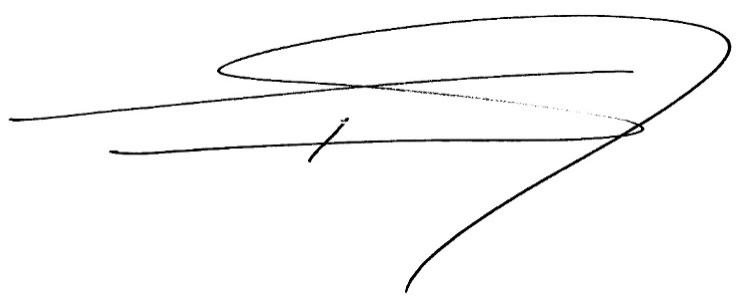 Edwin Alberto Ávila RamosJefe de Oficina de Control Interno.